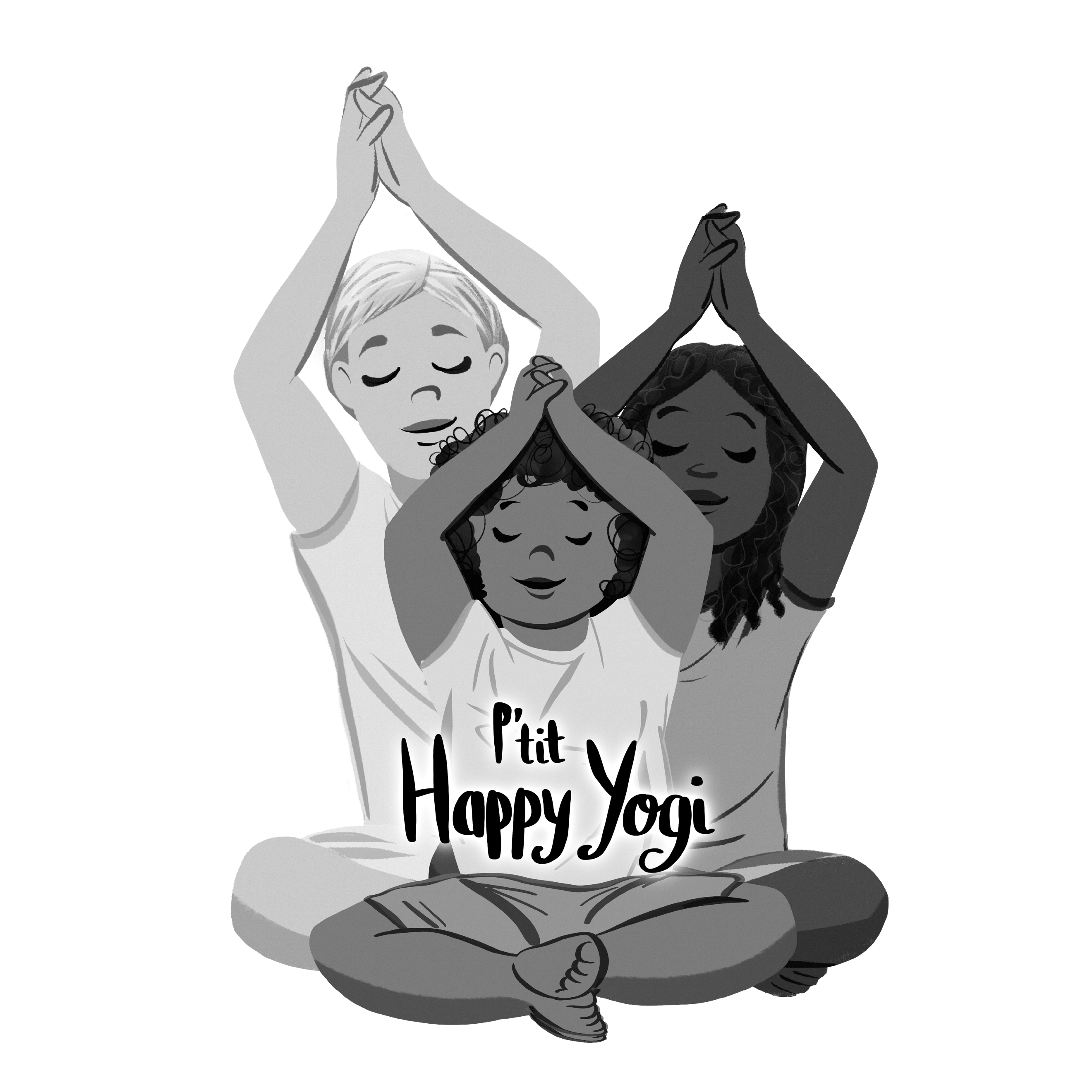     Fiche d’inscriptionNom de l’enfant : _________________________________________Age de l’enfant : __________________________________________Nom et prénom du parent accompagnateur :Numéro de téléphone : _______________________________________Email : ____________________________________________________Cochez le jour qui vous intéresse :Mercredi Anse MabouyaSamedi Madiana Plage*Les places sont limitées. Premier inscrit, premier servi. Mode de paiement :Je paie par chèque *** Étant une nouvelle école afin de nous aider à construire une gallérie de photos, autorisez-nous / n’autorisez pas à photographier vos enfants et vous pour alimenter nos réseaux sociaux et site web ?Signature : ______________________________________________Date : __________________________________________________